We eat many different things. Some humans do not eat meat, other eat meat and veg. This is also like other animals.Watch the link below if you can if not I have written a little to help give you some information. https://www.youtube.com/watch?v=3yrikH2QEFAHerbivores-only eat plants. They do not eat meat at all. 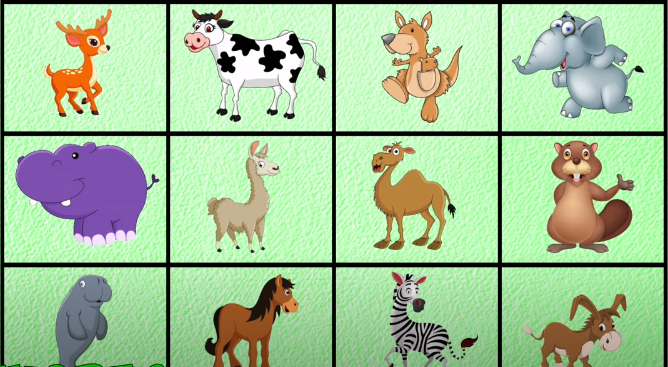 Carnivores- only eat meat. They do not eat plants at all.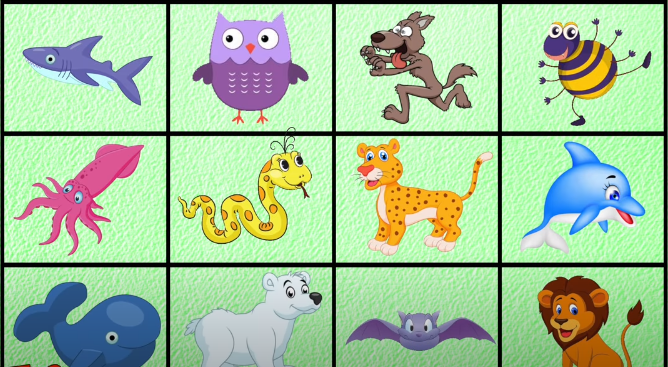 Omnivores – eat both plants and meat. They eat everything.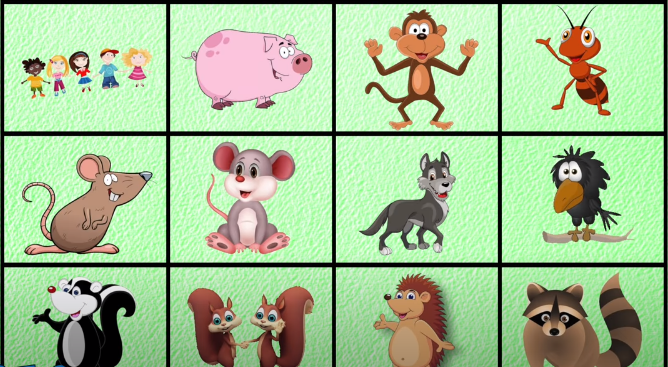 Below is a ven diagram. It has three parts. Carnivore, herbivore and omnivore. Omnivore is in the middle because these animals eat both meat and plants. Can you cut the animals out and stick them in the correct category?Have a look at the shape of the teeth, and think about what foods they might eat. What would there teeth do to the food? 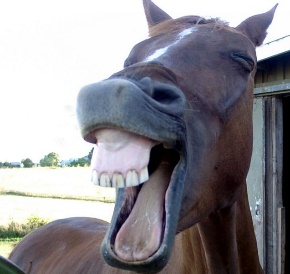 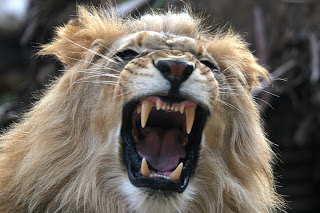 Sunflower Room     WC   11th May 2020 IHow do our diets put us in groups?SSunflower Room         WC  11th May 2020IDo you know they difference between Carnivore and herbivore teeth?S